ОБЛАСТНОЕ ГОСУДАРСТВЕННОЕ БЮДЖЕТНОЕ УЧРЕЖДЕНИЕ«БЕЛГОРОДСКИЙ РЕГИОНАЛЬНЫЙ ЦЕНТР ОЦЕНКИ КАЧЕСТВА ОБРАЗОВАНИЯ»Методические материалы по проведению внутрирегионального анализа оценки качества общего образования в 2017-2018 учебном годуиюнь 2017 годаг. Белгород  Содержание:I. Пояснительная запискаДанные методические материалы разработаны для организации и проведения региональных диагностических работ в целях формирования внутрирегионального анализа оценки качества общего образования, в том числе для использования при проведении апробации программного обеспечения для автоматической обработки результатов региональных диагностических исследований и представляют собой сборник информационно-методических материалов.Информационно-методические материалы предназначены для субъектов мониторинга разного уровня и содержат список нормативных документов, регламентирующих проведение региональных диагностических процедур, отчетные формы, алгоритмы действий и инструкции для муниципальных координаторов по проведению региональных диагностических работ, ответственных лиц на уровне образовательной организации, независимых наблюдателей за ходом проведения диагностических процедур.Инструкции и другие рекомендации, представленные в данном сборнике, могут быть использованы для проведения информационно-разъяснительной работы с лицами, привлеченными к организации и проведению региональных диагностических работ на муниципальном уровне и на уровне общеобразовательной организации.II. Нормативно-правовые документы, регламентирующие проведение внутрирегионального анализа оценки качества общего образования в общеобразовательных организациях Белгородской областиФедеральный уровень:Федеральный закон «Об образовании в Российской Федерации» от 29.12.2012 г. №273-ФЗ;Федеральный закон от 21.07.2014 г. №256-ФЗ «О внесении изменений в отдельные законодательные акты Российской Федерации по вопросам проведения независимой оценки качества оказания услуг организациями в сфере культуры, социального обслуживания, охраны здоровья и образования»;Постановление Главного государственного санитарного врача РФ от 29.12.2010 №189 (ред. от 25.12.2013) «Об утверждении СанПиН 2.4.2.2821-10 «Санитарно-эпидемиологические требования к условиям и организации обучения в общеобразовательных организациях»;Постановление Правительства Российской Федерации от 05.08.2013 г. №662 «Об осуществлении мониторинга системы образования»;Методическими рекомендациями по проведению независимой оценки качества образовательной деятельности организаций, осуществляющих образовательную деятельность, утвержденными Министерством образования и науки РФ 1 апреля 2015 года (письмо Министерства образования и науки РФ от 3 апреля 2015 г. № АП-512/02 «О направлении методических рекомендаций по НОКО»);Региональный уровень:Постановление Правительства Белгородской области от 30 декабря 2013 г. N 528-пп «Об утверждении государственной программы Белгородской области «Развитие образования Белгородской области на 2014 - 2020 годы»;Приказ департамента образования Белгородской области от 03 марта 2017 года № 559 «Об утверждении плана – графика реализации мероприятия 5.1. «Развитие национально-региональной системы независимой оценки качества общего образования через реализацию пилотных региональных проектов и создание национальных механизмов оценки качества» ФЦПРО на 2016 – 2020 года в Белгородской области в 2017 году»;Приказ департамента образования Белгородской области от 24 марта 2017 года № 868 «Об утверждении Положения о прядке проведения мониторинга качества подготовки обучающихся общеобразовательных организаций Белгородской области. III. Термины и сокращенияВнутрирегиональный анализ оценки качества общего образования - процесс использования информации о результатах, проведенных в регионе исследований, направленных на оценку качества общего образования, в том числе, в рамках мониторинга качества подготовки обучающихся, в целях управления качеством образования;Мониторинг качества подготовки обучающихся (далее - Мониторинг) - система организации сбора, хранения, обработки, анализа и распространения информации о качестве подготовки обучающихся по основным образовательным программам начального общего, основного общего и среднего общего образования на протяжении обучения в общеобразовательных организациях Белгородской области;Региональные диагностические работы (далее – РДР) - мониторинговая процедура, организованная для общеобразовательных организаций Белгородской области на уровне региона;Модуль ИСОУ ВШ, ИС - модуль для автоматизации процедур независимой оценки качества подготовки обучающихся общеобразовательных организаций Белгородской области по предметам начального общего, основного общего и среднего общего образования на региональном уровне в Информационной системе образовательных услуг «Виртуальная школа»;НОКПО – независимая оценка качества подготовки обучающихся;ДО - департамент образования Белгородской области - орган исполнительной власти субъекта Российской Федерации, осуществляющий государственное управление в сфере образования;ОМСУ - орган, осуществляющий управление в сфере образования муниципального района, городского округа;ОО – общеобразовательные организации;КИМ – контрольно-измерительные материалы для проведения диагностической работы в рамках НОКПО;Организация – координатор проведения РДР - ОГБУ «Белгородский региональный центр оценки качества образования»;Субъекты мониторинга – участники и организаторы процедур на всех этапах Мониторинга:- специалист, обеспечивающий координацию работ по проведению исследования на территории субъекта Российской Федерации, назначенный приказом ДО (далее – региональный координатор);- специалист, обеспечивающий координацию работ по проведению РДР на уровне муниципального района, городского округа (далее - муниципальный координатор), назначается приказом ОМСУ;-  ответственные лица на уровне ОО: ответственный координатор по ОО (далее - школьный координатор), технический специалист, организаторы в аудитории, комиссия по проверке и оцениванию диагностических работ, назначаются приказом по ОО; - независимые наблюдатели за ходом проведения РДР в ОО (далее - независимые наблюдатели), утверждаются приказом ОМСУ;- обучающиеся ОО - участники РДР (далее - участники) закрепляются приказом ОО на основании предварительно сформированной выборки.IV. Организация процедур исследований. Общие положенияРегиональные диагностические работы проводятся в целях формирования внутрирегионального анализа оценки качества образования и совершенствования системы обработки результатов региональных диагностических исследований.РДР проводятся на выборке ОО Белгородской области, формирование данной выборки осуществляет ДО (списки согласовываются с ОМСУ) в зависимости от целей и задач исследования.Региональным координатором РДР является ОГБУ «БелРЦОКО».Для координации мероприятий в рамках НОКПО приказом ОМСУ назначается муниципальный координатор. Для проведения диагностических работ в каждой ОО, в которой проводится РДР, назначается школьный организатор.Муниципальным координаторам и школьным организаторам предоставляется доступ в ИСОУ ВШ для обмена информацией с региональным координатором. Учётная запись для входа в систему предоставляется на условиях сохранения конфиденциальности.Технология проведения РДР, порядок и план-график организации каждого исследования в рамках НОКПО определяется отдельным разделом настоящих Методических материалов. Нормативно-правовое и организационное сопровождение, контроль за ходом проведения Мониторинга, использование результатов мониторинга для анализа текущего состояния региональной системы образования и формирования программ ее развития осуществляет ДО.Проведение процедуры НОКПО осуществляется в 3 этапа. На начальном этапе ДО определяются цели и задачи РДР, разрабатываются КИМ, формируется выборка ОО, разрабатывается нормативная база на всех институциональных уровнях, задействованных при проведении РДР, разрабатываются инструкции и другие методические материалы, необходимые для проведения РДР, осуществляется информационно-разъяснительная работа. Кроме того региональным координатором в ИС вносятся: сведения о диагностических и проверочных работах: уровне, сроках проведения, целевых классах/параллелях, предметах; перечень заданий диагностической, проверочной работы с указанием максимально возможных баллов по каждому заданию, уровня сложности задания; перечень, проверяемых каждым заданием, навыков и умений обучающегося и другие необходимые для проведения РДР сведения.На основном этапе осуществляется получение диагностических материалов школьным координатором через личный кабинет в ИСОУ ВШ с использованием кода доступа в определенное время, распечатка КИМ в ОО, проведение диагностических работ, проверка работ в ОО, внесение данных в протокол проведения РДР через личный кабинет школьного организатора в ИС; наблюдение за ходом Мониторинга, контроль (при необходимости).На заключительном этапе осуществляется статистическая и аналитическая обработка информации, полученной на основном этапе. Отчеты сформированные в ИС обрабатываются на региональном уровне.  Формируются статистические формы, производится подготовка сводной аналитической справки. V. Инструкция для регионального и муниципального координатора по организации и проведению региональных диагностических работ на уровне органов местного самоуправления, осуществляющих управление в сфере образованияРегиональный и муниципальные координаторы обеспечивают сопровождение и создание информационно-технологических условий для проведения внутрирегионального анализа оценки качества общего образования.Контроль за ходом РДР в целях обеспечения объективности осуществляется на региональном уровне и (или) на уровне муниципального образования согласно нормативным документам, разработанным ДО или муниципальным органом управления образования.Региональный и муниципальные координаторы осуществляют мониторинг подготовки и проведения процедуры РДР, а также мониторинг загрузки ОО электронных форм сбора результатов на информационный портал.Для регионального, муниципального координатора доступно заполнение реестров проверочных работ соответствующего уровня на выбранный учебный период/год. Для реализации возможности заполнения реестра проверочных и диагностических работ в общеобразовательных организациях необходимо реализовать форму (Приложение №1).Региональный координатор обеспечивает организационно-технологическое и информационное сопровождение, в том числе: - информирование ОО, муниципальные образования и общественность о целях, задачах и сроках процедуры; - мониторинг хода проведения процедуры диагностики подготовки обучающихся; -  сбор и статистическую обработку полученной в ходе РДР информации; -  координацию действий субъектов Мониторинга через АИС.Муниципальные координаторы обеспечивают организационное и информационное сопровождение на муниципальном уровне, в том числе: - формирование муниципальной базы данных, координацию и распределение по ОО, информирует о датах проведения РДР:школьных организаторов;независимых наблюдателей;- информирование родителей и представителей школ о целях, задачах и сроках процедуры;- за два дня до проведения РДР совместно с школьным организатором на уровне ОО проверяет готовность аудиторий для проведения диагностической работы;- соблюдение объективности проведения мониторинговой процедуры; - организацию общественного наблюдения (при необходимости);- осуществление доставки уполномоченных представителей ДО к месту проведения процедуры РДР и обратно;-  использование результатов мониторинга для анализа текущего состояния муниципальной системы образования и формирования программ ее развития.На этапе проведения диагностической работы муниципальный координатор:- контролирует процедуру проведения РДР;- оказывает содействие школьному организатору на уровне ОО в разрешении возникающих в процессе диагностической работы ситуаций, не регламентированных настоящими материалами;Муниципальный координатор несет ответственность за соблюдение информационной безопасности на всех этапах проведения РДР.По окончании проведения диагностической работы муниципальный координатор в течение дня принимает от школьных организаторов протоколы проведения РДР, служебные записки о проведении диагностической работы в аудиториях ОО. VI. Инструкция для ответственных лиц образовательной организации по организации и проведению региональных диагностических работ на уровне общеобразовательной организации, участвующей в проведении исследованияДля проведения РДР в каждой ОО назначаются ответственные лица, привлекаемые к организации и проведению внутрирегиональных диагностических работ (далее - ответственные в ОО), которые утверждаются приказом ОО:школьный координатор; организаторы в аудитории;технический специалист; комиссия по поверке и оцениванию диагностических работ.В день проведения диагностических работ в ОО находится независимый наблюдатель, так же, имеет право присутствовать региональный координатор и представители ДО Белгородской области, обеспечивающие контроль за объективностью проведения исследования, которые назначаются приказом департамента образования Белгородской области.1. Руководитель ОО:1.1. Организует проведение внутрирегиональных диагностических работ в ОО с использованием заданий КИМ и бланков ответов, в соответствии с нормативно-правовыми документами и инструктивно-методическими материалами, регламентирующими проведение исследований;1.2. Назначает приказом по ОО ответственных лиц за организацию и проведение исследования: школьного координатора (директор ОО или назначенный им ответственный за взаимодействие с муниципальным координатором и общую координацию проведения исследования), организаторов в аудитории (по числу аудиторий), технического специалиста и членов комиссии по поверке и оцениванию диагностических работ. Организатором в аудитории назначается учитель данной ОО, не являющийся учителем по данному предмету; членами комиссии по проверке и оцениванию работ - учителя с опыт преподавания по предмету не менее 3 лет (по возможности).1.3. Определяет время проведения исследования. Рекомендуемое время начала проведения процедуры исследования - 2-3 урок в расписании ОО.Длительность проведения диагностической работы определяется индивидуально для каждого исследования;1.4. Обеспечивает ресурсами для распечатывания вариантов диагностических работ, заданий КИМ и бланков ответов. До момента проведения диагностической работы обеспечивает сохранность полученных материалов, исключая доступ к ним сотрудников ОО и обучающихся.1.5. Определяет график работы комиссии и количество привлекаемых экспертов в зависимости от количества участников диагностической работы. Обеспечивает рабочее место комиссии на период проведения проверки, соблюдение конфиденциальности в процессе проверки. 1.6. Организует заполнение форм и отчетов, представленных региональным координатором в личном кабинете на портале сопровождения региональных диагностических работ.2. Школьный координатор:2.1.  Не позднее, чем за 12 часов до проведения процедуры исследования обеспечивает организацию мест проведения исследования (аудитории);2.2. Составляет распределение, участвующих в проведении исследования, обучающихся по аудиториям;2.3.  Скачивает через личный кабинет на портале сопровождения региональных диагностических работ и распечатывает критерии оценивания ответов;2.4. По окончании процедуры исследования, в тот же день заполняет электронный протокол её проведения.3. Организаторы в аудиториях:3.1. За 15-20 минут до начала исследования получают от школьного координатора варианты диагностических работ и задания КИМ;3.2. До начала проведения диагностической работы раскладывает на парты черновики, необходимые для выполнения заданий КИМ, а также ручки (с синими или черными чернилами), которые используются обучающимися на уроках;3.3. За 5 минут до начала исследования рассаживают участников в аудитории и информируют обучающихся о порядке проведения диагностической работы;3.4. В установленное время начала работы выдают каждому участнику его код и распечатанные варианты проверочной работы для выполнения заданий;3.5. Контролируют, чтобы каждый участник переписал выданный ему код в специально отведенное поле в верхней правой части каждого листа с заданиями;3.6. В процессе работы заполняют протоколы проведения, полученные вместе с материалами для проведения исследования, в которых установлено соответствие между ФИО обучающихся и номерами выданных им комплектов;3.7. Имеют право перефразировать вопрос (задание) КИМ, непонятный учащемуся, объяснить значение того или иного слова, объяснить требования задания, но не имеют права подсказывать учащимся ответы на вопросы при выполнении заданий КИМ;3.8. По истечении установленного времени проведения диагностической работы объявляют об окончании выполнения заданий, собирают у участников диагностической работы все бумажные материалы бланки с выполненными заданиями КИМ;3.9. В процессе проведения работы обеспечивают порядок в аудитории.4. Технический специалист:4.1. Обеспечивает информационно-технологическое сопровождение процедуры исследования с использованием личного кабинета на портале сопровождения региональных диагностических работ;4.2. Оказывает содействие в распечатывании вариантов диагностических работ, заданий КИМ и бланков ответов;4.3. После проверки работ переносит номер варианта и баллы каждого участника в форму сбора результатов. Номер варианта и баллы каждого участника вносятся в строчку с кодом данного участника (коды выставлены в форме заранее);4.4. Загружает форму сбора результатов через личный кабинет на портале сопровождения региональных диагностических работ. Загрузка формы сбора результатов должна быть осуществлена в день проведения работы или на следующий день после проведения не позднее 24:00 по московскому времени.5. Члены комиссии по проверке и оцениванию диагностических работ оценивают работы в соответствии с полученными критериями. Баллы за каждое задание вписываются в специальное квадратное поле с пунктирной границей слева от соответствующего задания.Во время проведения диагностической работы все участники выполняют работу самостоятельно, не обсуждают задания КИМ между собой. Запрещаются разговоры, вставание с мест, обмен контрольно-измерительными материалами и черновиками, запрещено пользоваться мобильными телефонами или иными средствами связи.Обучающиеся, опоздавшие к началу диагностической работы, допускаются к работе, однако дополнительное время на выполнение работы им не предоставляется.Запрещается любым лицам, находящимся в общеобразовательной организации, оказывать содействие в выполнении заданий КИМ участникам исследования, подсказывать обучающимся ответы на вопросы при выполнении заданий КИМ, в том числе передавать справочные материалы, письменные заметки.Участник исследования может досрочно покинуть аудиторию, если по состоянию здоровья или другим объективным причинам не может завершить выполнение работы. В таком случае организатор в аудитории делает отметку о досрочном завершении диагностической работы учащимся в протоколе проведения диагностической работы с указанием причины досрочного завершения выполнения задний КИМ.VII. Инструкция для независимых наблюдателей, обеспечивающих соблюдение процедуры проведения региональных диагностических работ в общеобразовательных организациях Белгородской областиВ целях обеспечения открытости, прозрачности региональных диагностических исследований и контроля за ходом их проведения привлекаются независимые наблюдатели.В качестве независимых наблюдателей могут выступать педагогические работники сторонних общеобразовательных организаций.Независимыми наблюдателями не являются:учителя по учебным предметам, по которым проводится исследование;учителя общеобразовательной организации, в которой проводится исследование;лица, которые имеют конфликт интересов, выражающийся в наличии у них и (или) их близких родственников личной заинтересованности в результатах.Списочный состав независимых наблюдателей утверждается приказом органа, осуществляющего управление в сфере образования муниципального района, городского округа.Не позднее, чем за два дня до проведения диагностической работы, муниципальный координатор информирует независимых наблюдателей о дате проведения диагностических исследований и месте нахождения общеобразовательной организации. До начала проведения процедуры региональных диагностических исследований независимый наблюдатель:знакомится с нормативно-правовыми документами и инструктивно-методическими материалами, регламентирующими проведение исследований;проходит инструктаж по порядку проведения исследования.В день проведения региональных диагностических исследований (не позднее, чем за 30 минут до начала процедуры) независимый наблюдатель должен прибыть в общеобразовательную организацию и иметь при себе документ, удостоверяющий личность.Независимый наблюдатель:присутствует в общеобразовательной организации на протяжении всего периода проведения диагностической работы (во время рассадки участников диагностической работы, процедуры вскрытия пакетов с заданиями, инструктажа участников, заполнения ими регистрационных бланков, проверки и оценивании работ, заполнения протоколов по результатам исследования и их загрузки в АИС);в случае обнаружения нарушений процедуры исследования или несоблюдения дисциплины независимый наблюдатель должен указать на нарушение организатору в аудитории, не привлекая внимания участников исследования;соблюдает установленный порядок проведения диагностических исследований и режим информационной безопасности;выполняет требования данной инструкции.Независимый наблюдатель не вправе:вмешиваться в ход подготовки и проведения исследования;оказывать содействие или отвлекать участников диагностической работы при заполнении бланков ответов, в том числе задавать вопросы, делать замечания; пользоваться в аудиториях средствами мобильной связи, фото и видеоаппаратурой;заниматься посторонними делами: читать, работать на компьютере, разговаривать и т. п.По окончании процедуры исследования независимый наблюдатель составляет акт о проведении региональных диагностических работ в общеобразовательной организации (Приложение № 3) и передает его муниципальному координатору. Если были обнаружены нарушения, но при этом оперативно устранены, учитывать их не стоит. Если нарушения не устраняются или носят принципиальный характер и влияют на объективность результатов исследования (например, пароль был введен задолго до начала процедуры, обнаружено, что пишут ученики не того класса и т.п.), наблюдателю необходимо отразить данное нарушение в акте.Независимый наблюдатель после заполнения протоколов и их загрузки в АИС может покинуть пункт проведения исследования.VIII. ПриложенияПриложение №1Макет формирования и просмотра реестра диагностических работ региональным и муниципальным и школьным координатором Приложение №2Макет Формы формирования протоколов проведения диагностических работ в общеобразовательной организацииПриложение №3Акт независимого наблюдателя о проведении региональных диагностических работ в общеобразовательной организации_____________________________________________________________________________________наименование общеобразовательной организации (кратко в соответствии с Уставом)Номер аудитории _________________ Предмет _________________________Класс ___________________________Дата _____________________________Время начала наблюдения ____________ время окончания наблюдения ______________1. Готовность аудитории к проведению исследования____________________________________________________________________________________________________________________________________________________________________________________________________________________________________________________________________________________________________________________2. Проведение исследования в аудиторииВыявлены следующие нарушения: _________________________________________________________________________________ ______________________________________________________________________________________________________________________________________________________________________________________________________________________________3. Завершение проведения исследованияВыявлены нарушения в части соблюдения порядка: _____________________________________________________________________________ ____________________________________________________________________________________________________________________________________________________________________________________________________________________________________________________________________________________________________________________Комментарии по итогам независимого наблюдения в аудитории:___________________________________________________________________________________________________________________________________________________________________________________________________________________________________________________________________________________________________________________________________________________________________________________________________________________________________________________________________________________________________________________________________________________________Независимый наблюдатель:______________________ /_____________________________________________________/                                 подпись                                                                                                    ФИО независимого наблюдателяПояснительная записка2Нормативно-правовые документы, регламентирующие проведение внутрирегионального анализа оценки качества общего образования в общеобразовательных организациях Белгородской области3Термины и сокращения4Организация процедур исследований. Общие положения6Инструкция для регионального и муниципального координатора по организации и проведению региональных диагностических работ на уровне органов местного самоуправления, осуществляющих управление в сфере образования8Инструкция для ответственных лиц образовательной организации по организации и проведению региональных диагностических работ на уровне на уровне общеобразовательной организации, участвующей в проведении исследования 10Инструкция для независимых наблюдателей, обеспечивающих соблюдение процедуры проведения региональных диагностических работ в общеобразовательных организациях Белгородской области14Приложения:№ 1. Макет формирования и просмотра реестра региональных диагностических работ региональным и муниципальным и школьным координатором 16№ 2 Макет Формы формирования протоколов проведения диагностических работ в общеобразовательной организации17№ 3 Акт независимого наблюдателя региональных диагностических работ в общеобразовательной организации  18Нарушений на этапе подготовки не выявленоВыявлено:Нарушений на этапе проведения исследования не выявлено- нарушение порядка выдачи материалов исследования организатору в аудитории- нарушение порядка проведения инструктажа для участников исследования- наличие у участников средств связи, справочных материалов, письменных заметок- вынос из аудитории материалов КИМ исследования- присутствие посторонних лиц в аудитории при проведении исследования- другое:Нарушений на этапе проведения исследования не выявлено- завершения исследования- другое: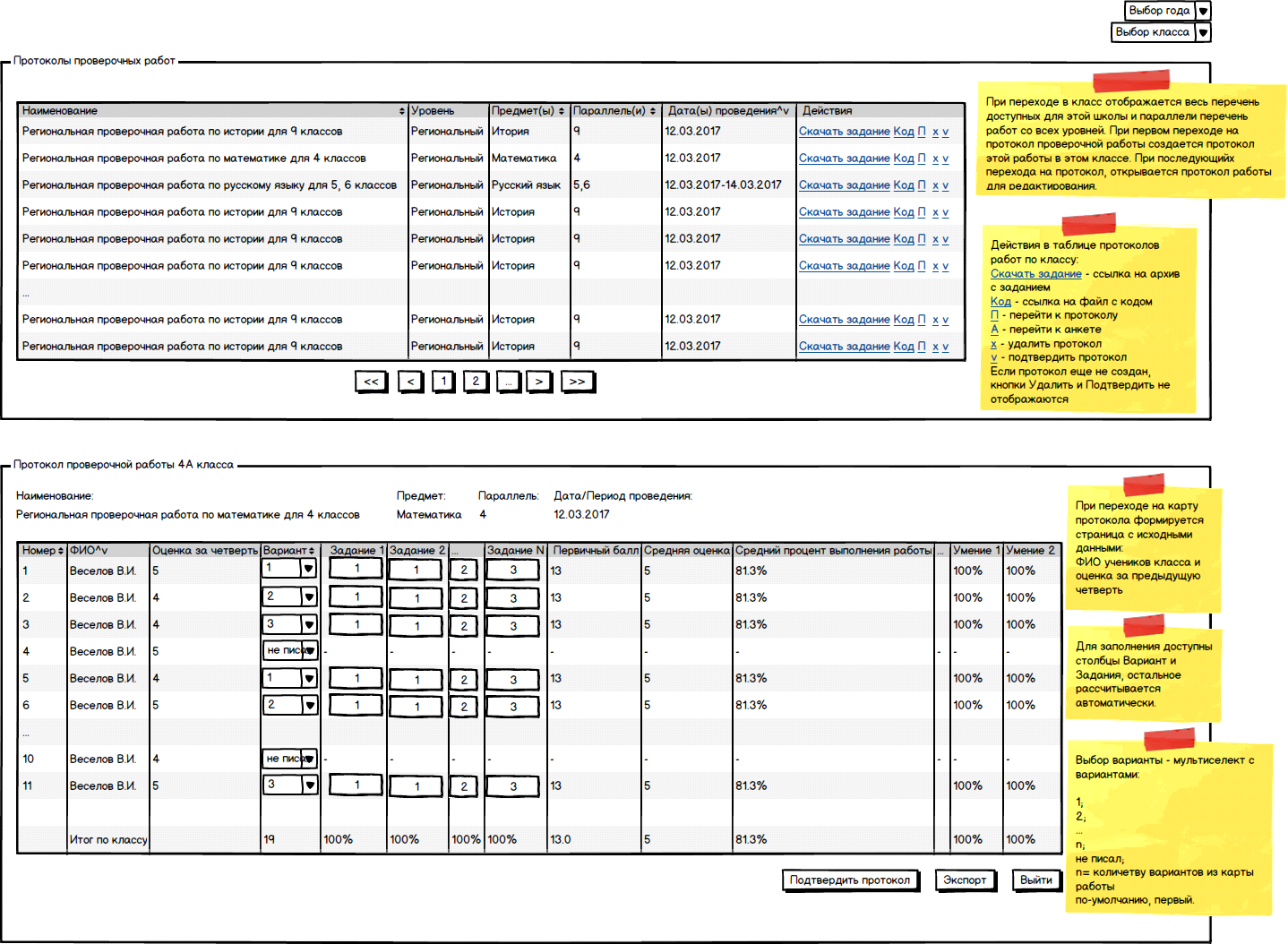 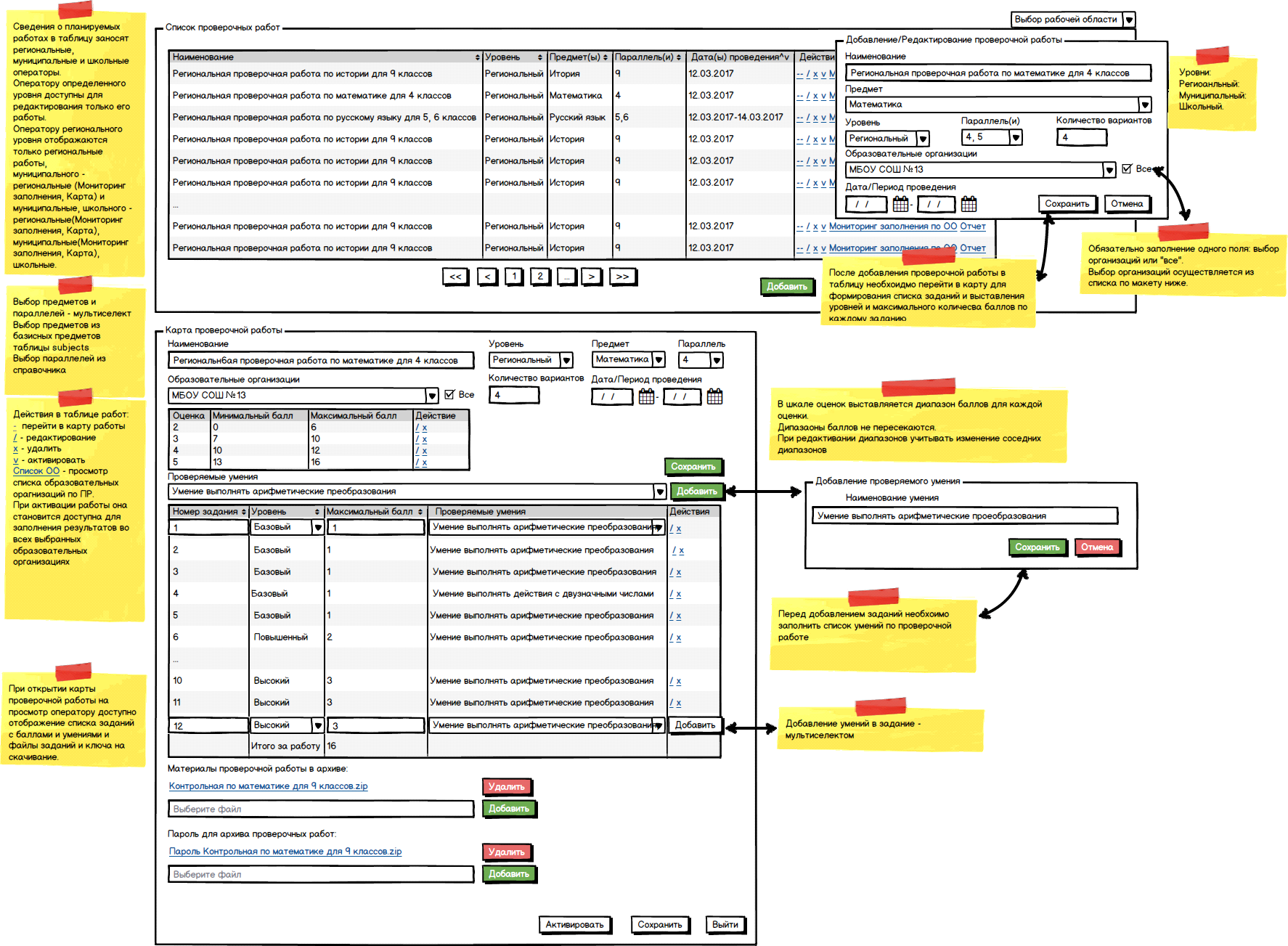 